 Guderup 6.3.2023Generalforsamling 3F AlsTorsdag den 30. marts 2023 kl. 17.15i afdelingens lokalerDagsorden: 1. Velkomst 2. Valg af dirigenter 3. Valg af stemmeudvalg 4. Beretning 5. Regnskab 6. Kontingent 7. Indkomne forslag 8. Valg i henhold til afdelingens love. 9. EventueltEndelig dagsorden, beretning og regnskab kan læses på hjemmesiden www.3f.dk/als eller hentes i afdelingen, tidligst 4 dage før generalforsamlingen. Eventuelle forslag til punkt 7, skal være afdelingen skriftlig i hænde senest torsdag den 22. marts 2022.Medlemskab kontrolleres ved indgangen. Tilmelding til spisningen senest mandag den 22. marts enten via hjemmesiden, via mail als@3f.dk eller på telefon 70 30 09 48På bestyrelsens vegne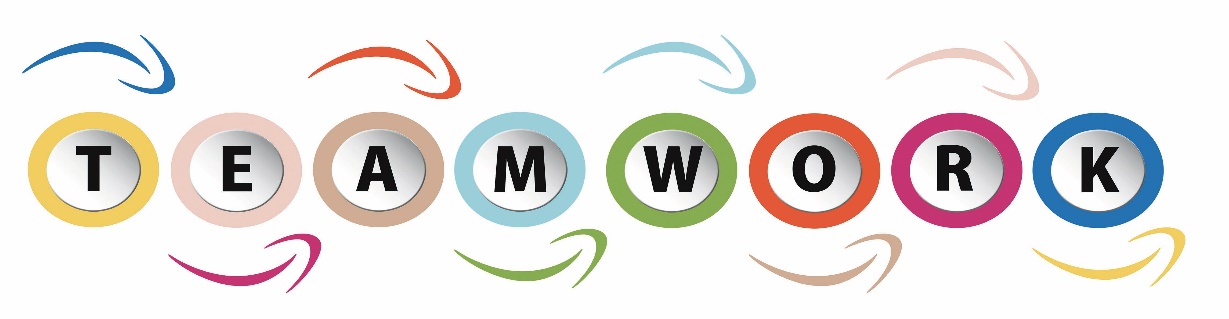 Marita GeinitzFormand 3F AlsGodt kollegaskab! Klokken 16.00 – 17.00 – forud for generalforsamlingen, tager vi en lille snak om hvorfor er det godt at være med i en rigtig fagforening.Hvad betyder det demokrati du er medlem af i 3F Als? Bruger du din indflydelse?Hvorfor er det så svært at tage debatten med dem der står udenfor? De er jo dine kollegaer og har stort set de samme rettigheder på arbejdspladsen. Kan vi få dem til at påtage sig deres del af ansvaret for at de gode forhold, demokratiet og overenskomsterne overlever?For at komme med et oplæg og styre debatten, har vi inviteret Ninna Melin som er Forbundsunderviser i 3F.